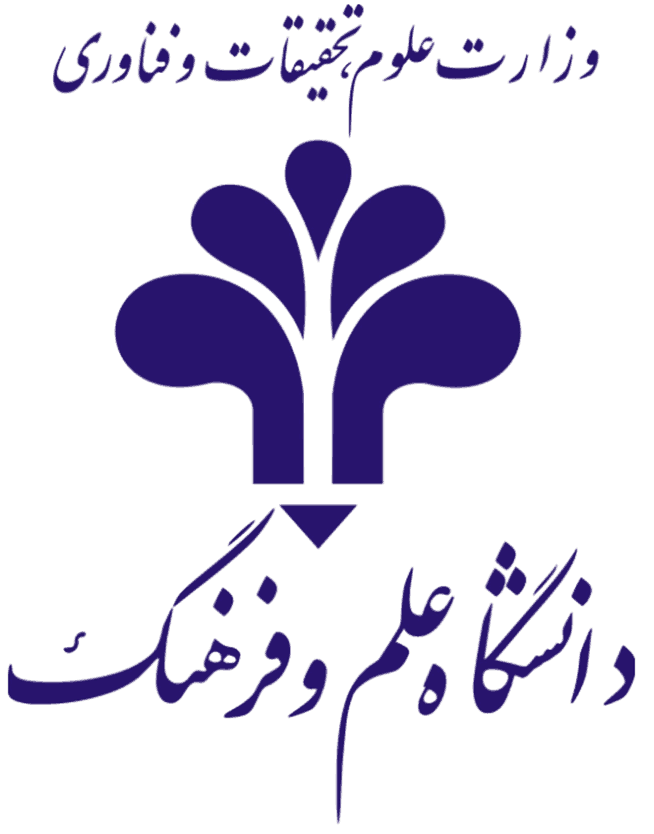 دانشگاه علم و فرهنگدانشکده فنی- گروه مهندسی ایمنینام و نامخانوادگی کارآموز:شماره دانشجویی:استاد راهنما:سرپرست کارآموزی:محل انجام کارآموزي:تاریخ شروع و پایان کارآموزي: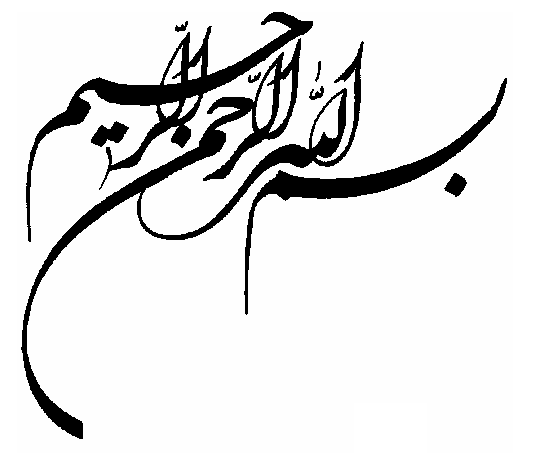 چکیدهچكيده خلاصه اي از تمام فصلهاي گزارش است كه در كمتر از يك صفحه نوشته مي شود. اگرچه چكيده در ابتداي گزارش قرار ميگيرد ولي معمولاً آخرين قسمت گزارش است كه تهيه و تنظيم مي شود. چكيدة يك گزارش بايد به‌نحوي ارائه شود كه خواننده با مطالعه چكيده درك صحيح و جامعي از تمام مطالب و كارهاي مهم ارائه شده در متن كامل گزارش بدست آورد. همچنین متن چکیده (Abstract) بایستی به زبان انگلیسی نیز نوشته شده و در آخرین صفحه گزارش و بعد از فهرست منابع قرار گیرد.فهرست مطالبفصل اول :معرفي موضوع و محل کارآموزي	51-1- معرفی موضوع و اهداف کارآموزی	62-1- معرفی استاد راهنما و سرپرست کارآموزی	63-1- معرفی محل کارآموزی	6فصل دوم :کارهای انجام شده در دوره کارآموزی	71-2- مبانی و اصول نظری مرتبط با موضوع کارآموزی	82-2- فعالیتهای واگذار شده به کارآموز و شرح آموختهها	8فصل سوم :جمعبندی	91-3- جمعبندی کلی از دوره کارآموزی	102-3- پیشنهادات و ایدههای جدید	10پیوست :عنوان پیوست	11فهرست منابع 	12فصل 1:معرفی موضوع و محل کارآموزی1-1- معرفی موضوع و اهداف کارآموزی2-1- معرفی استاد راهنما و سرپرست کارآموزی1-3- معرفی محل کارآموزیقسمتهاي مختلف اين فصل بايد موضوع و اهداف کارآموزی، استاد راهنما و سرپرست کارآموزی و مشخصات مهم شركت يا واحد صنعتي محل كارآموزي را معرفي كند. درخصوص محل کارآموزی، اين قسمتها ميتواند شامل موقعيت جغرافيايي، سوابق فنی و اجرایی و پروژههای انجام شده توسط شرکت، چارت سازمانی، معرفی واحد HSE و واحدهای زیرمجموعه، تعداد نیروی انسانی در بخشهای مختلف، آزمايشگاهها، تحقيق و توسعه، شرح مختصری از فرايند توليد يا خدمات، جایگاه شرکت در بازار و رقابت و ... باشد. توصيه ميشود كه اين فصل در 5 تا 6 صفحه مطابق با تیترهای موجود در فهرست تهيه و تنظيم گردد.فصل 2:کارهای انجام شده در دوره کارآموزی1-2- مبانی و اصول نظری مرتبط با موضوع کارآموزی2-2- فعالیتهای واگذار شده به کارآموز و شرح آموختههافصل دوم با عنوان كارهاي انجام شده در دوره كارآموزي حاوي يك مجموعه تحقیقات دانشجو درخصوص آشنایی بیشتر با اصول تئوری و استانداردهای مهندسی موضوع کارآموزی و شرح دقيق علمي، فني و اجرايي از كارهاي انجام شده توسط دانشجو در طول دوره كارآموزي است. همچنین در این بخش دانشجو بایستی مطالب و موضوعاتی است که در حین کار آموزی با آنها آشنا شده و یاد گرفته است را توضیح دهد. توصيه مي شود كه اين فصل در 14 تا 18 صفحه مطابق با تیترهای موجود در فهرست تهيه و تنظيم گردد. فصل دوم در واقع شرح كاملتري از گزارشهای خلاصه فعاليتهاي هفتگي ميباشد با اين تفاوت كه در آن فرمها مطالب به ترتيب زماني (هفتگي) ارائه شده اند ولي در فصل دوم مطالب براساس موضوع و ساختار علمي و فني تنظيم ميگردند. در اين فصل كارآموز ضمن اشاره به جنبه هاي اجرايي بايد بر جنبه هاي علمي، فني و اهميت مطالب نيز تاكيد كند.فصل 3:جمعبندی1-3- جمعبندی کلی از دوره کارآموزی2-3- پیشنهادات و ایدههای جدیدتوصيه مي شود كه اين فصل در 2 تا 3 صفحه مطابق با تیترهای موجود در فهرست تهيه و تنظيم گردد.پیوستقسمت پيوست شامل مطالب مرتبط با گزارش است که جزيي از کار اصلي نيست ولي براي درک قسمتي از گزارش مفيد مي باشد. مثلاً قسمتي از کاتالوگ يک دستگاه، بخشی از یک استاندارد مهندسی به زبان اصلی، اثبات يک قضية رياضي و... را مي توان در پيوست ارائه کرد. داشتن پيوست براي گزارش الزامي نيست.فهرست منابعدر اين قسمت مراجع مورد استفاده در گزارش ارائه ميشوند. مراجع به ترتيب استفاده در متن گزارش شمارهگذاري شده و شماره در بين دو براکت [  ] قرار داده ميشود.نحوه و ترتیب ذکر اطلاعات در فهرست مراجع براي"كتاب"، "مقاله" و "مجموعه مقالات كنفرانس" و "مقالات انگلیسی" مطابق نمونه زير می باشد. د. رشتچیان، ل. وفاجو، "راهنمای ایمنی در طراحی فرآیندهای شیمیایی"، چاپ اول، موسسه انتشارات علمی دانشگاه صنعتی شریف، 1385. ف. شعباني نيا، " آموزش مجازي روشهاي نوين و ارتقاي كيفيت آموزش" ، فصلنامه آموزش مهندسي ايران، سال هفتم، شماره 27، پائيز 1384.م. ع. شفيعا، "كارآفريني با پيوند دانشگاه و صنعت"، اولين كنگره ملي مهندسي صنايع و بهرهوري، 1377.T. Wang et al., “Experimental study on the explosion and flame emission behaviors of methane-ethylene-air mixtures”, Journal of Loss Prevention in the Process Industries, 57 (2019) 120-126.فرمت تایپ گزارشدر تهیه گزارش کارآموزی به موارد نگارشی زیر توجه فرمایید:گزارش بايد در صفحات A4 با حاشيه 3 سانتي متر از سمت راست، 5/2 سانتي متر از سمت چپ و 3 سانتي متر از بالا و پايين تهیه شود.فاصله خطوط از یکدیگر باید 1.5 تنظیم گردد.فونت تیترهای اول باید 16 Bold B Nazanin، تیترهای دوم 14 Bold B Nazanin و فونت توضیحات متن بایستی 14 B Nazanin باشد.اگر واژهای بصورت انگلیسی در متن وجود داشته باشد بایستی یک سایز از فونت فارسی کوچکتر و با فونت 12 Times New Roman باشد.تمامی پاراگرافها بایستی بصورت Justify شده باشند.در هر فصل شكلها و جداول با شماره هاي متوالي كه با شماره آن فصل همراه است، شماره گذاري مي گردد. مثلاً "شكل (1-2)". براي دومين شكل فصل اول و "شكل (3-6)" براي شكل ششم فصل سوم. است. جداول نیز به همین ترتیب و با عنوان "جدول (1-1)" و ... نامگذاری میشوند.شماره هر شكل همراه با توضيحات مربوطه بايد در زير آن شكل نوشته شده، درحاليكه شماره جدول در بالاي جدول نوشته مي شود. شكل (3-1) و جدول (3-1) که در انتهای فایل ارائه شده به ترتيب يك نمونه شكل و جدول با زيرنويس مربوطه را نشان مي دهد. براي زيرنويس شكلها و بالانويس جداول فونت 12 B Nazanin استفاده نمایید.اطلاعات موجود در جدول بایستی با فونت 12 B Nazanin درج شوند.تمامی فرمولهای مورد استفاده بایستی بر اساس شماره فصل شمارهگذاری شده و پارامترهای آنها تعریف گردند.									(1-1)m:  جرم جسم (kg)a:  شتاب جسم (m/s2) لازم به ذکر است که تمامی موارد نگارشی ذکر شده در بالا در فایل حاضر رعایت شدهاند و این فایل میتواند الگوی مناسبی جهت تهیه گزارش کارآموزی باشد.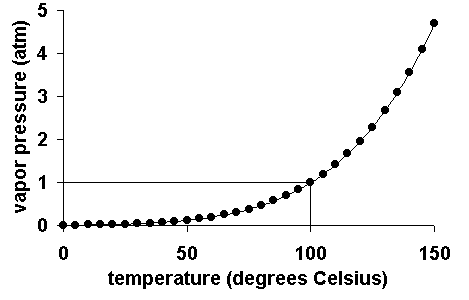 شکل (3-1) تغییرات فشار بخار بر حسب دما برای سیال آبجدول (3-1) نمونه یک جدول و بالا نویسنکات بسیار مهمپس از تكميل گزارش و اطمينان از صحت مطالب و ترتيب آنها و تطبيق فرمت تایپ گزارش با نمونة ارائه شده، گزارش كامل را به فرمتهای Word و PDF تهیه نموده و حداكثر تا تاریخ ذکر شده در اطلاعیه کارآموزی فایلهای "گزارش کارآموزی" را به همراه "گواهی پایان دوره کارآموزی" که از سمت محل کارآموزی صادر شده و "فرم گزارش سرپرست کارورز"، برای استاد کارآموزی، سرپرست کارآموزی و مدیر گروه ارسال نمایید.واحد کارآموزی اخذ شده توسط دانشجو به هیچ عنوان برای ترم مهر آتی تمدید نخواهد شد. لذا با برنامهریزی مناسب دانشجویان، نمره کارآموزی حتما باید در ترم تابستان ثبت شود.دانشجو بایستی قبل از شروع کارآموزی، "فرم معرفی مرکز کارورزی" را برای استاد کارآموزی و مدیر گروه ارسال نماید.در طول دوره کارآموزی، دانشجو بایستی "فرم گزارش روزانه کارورز" را پس از پایان هر هفته و "فرم گزارش مشروح ماهانه" را در پایان هر ماه بصورت تایپ شده برای استاد کارآموزی و سرپرست کارآموزی ارسال نماید.تمامی فرمهای مورد نیاز شامل فرم گزارش سرپرست کارورز،  فرم معرفی مرکز کارورزی، فرم گزارش روزانه کارورز و فرم گزارش مشروح ماهانه در انتهای این فایل قرار داده شده و همچنین دانشجویان میتوانند این فرمها را از انتشارات دانشگاه نیز تهیه نمایند.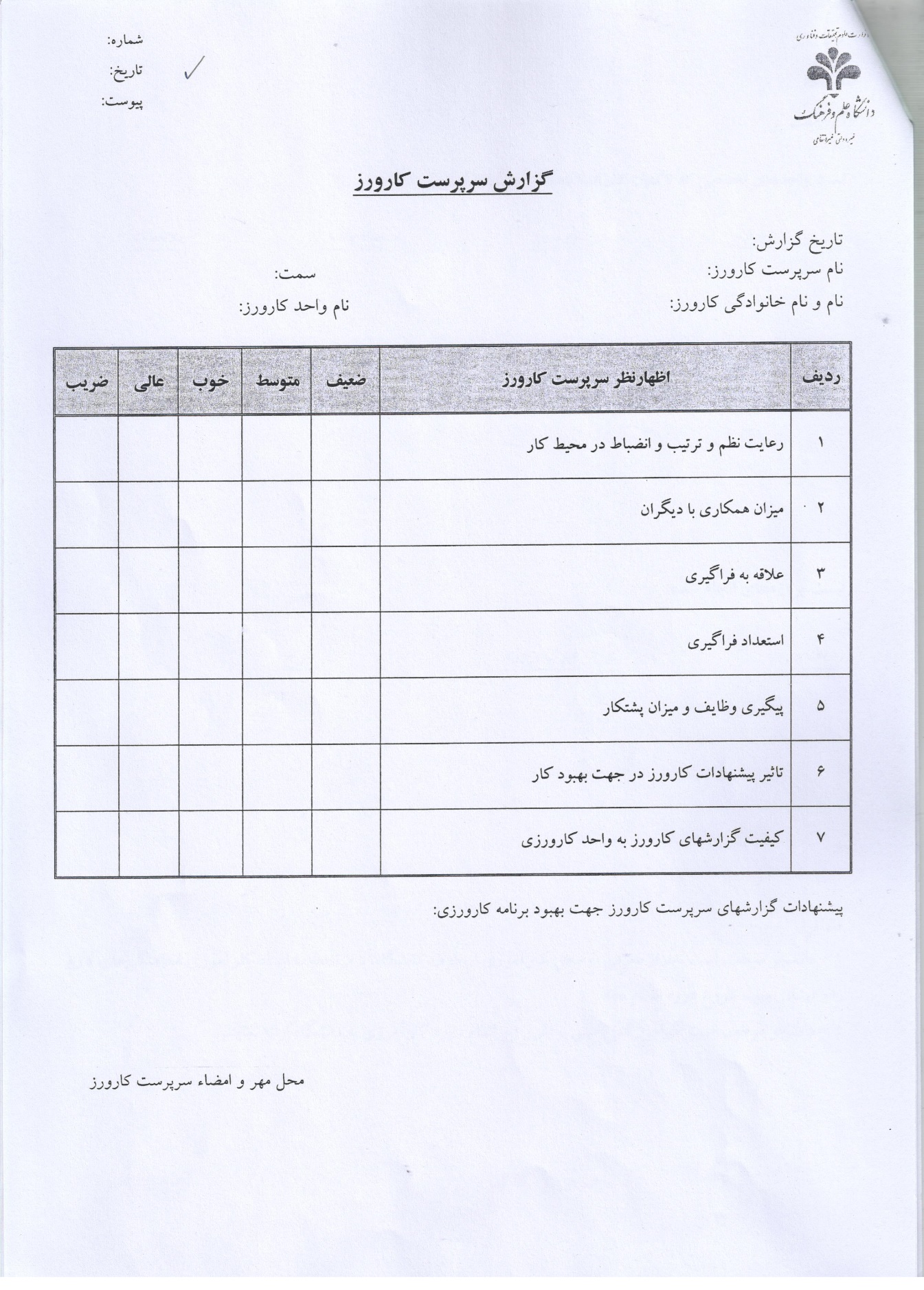 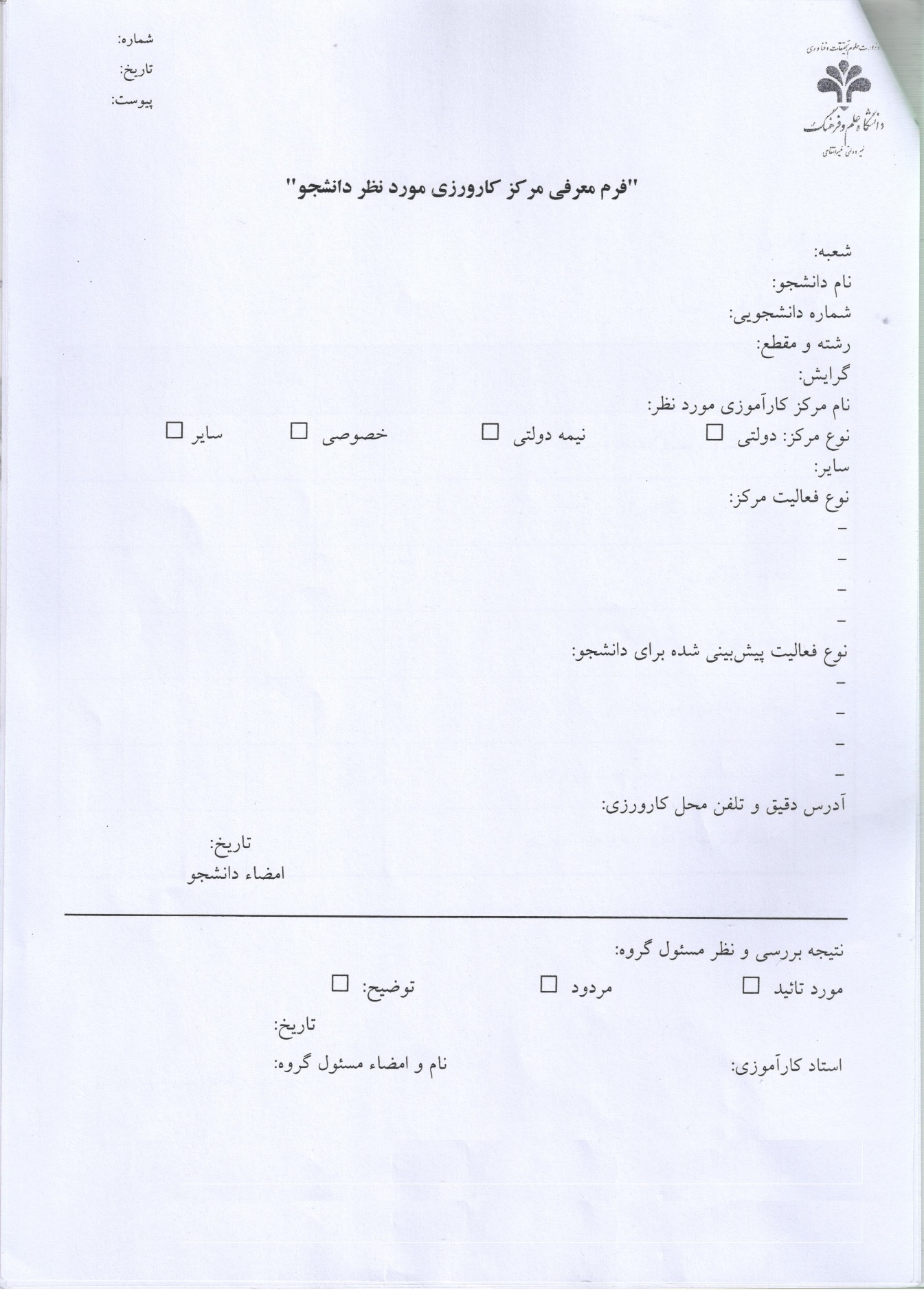 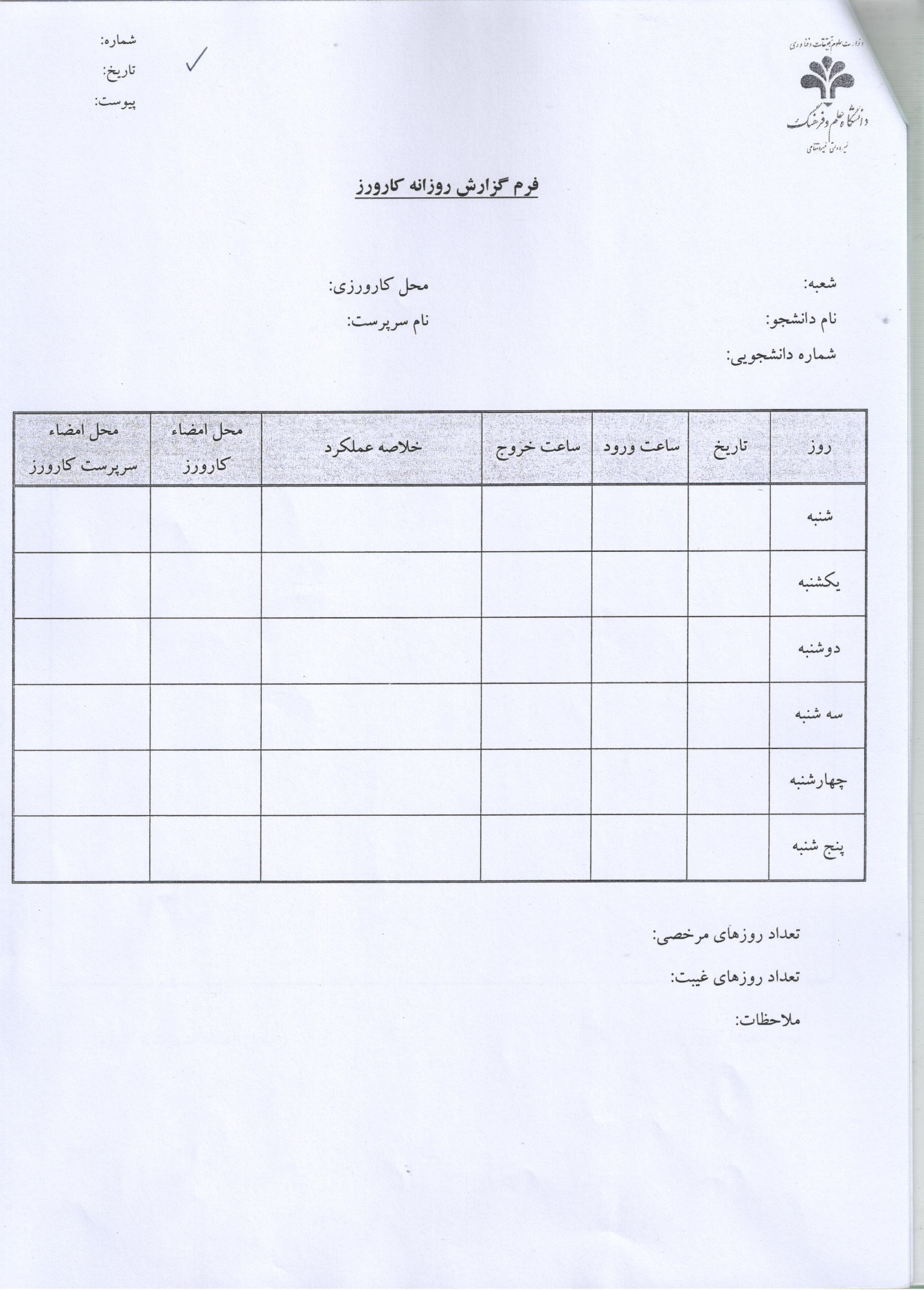 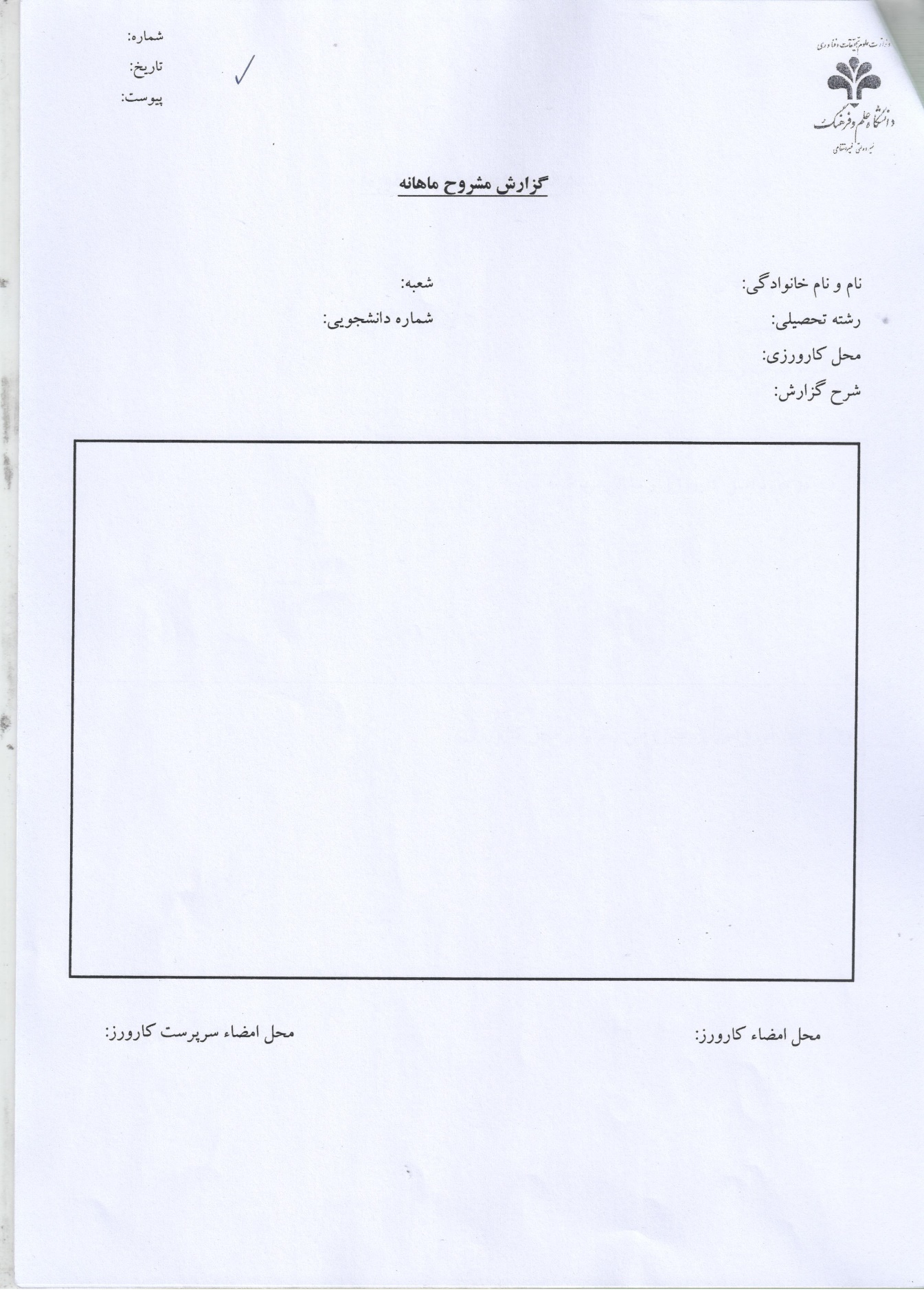 عنوانپارامتر اولپارامتر دومماده اول